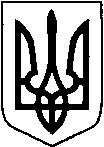 КИЇВСЬКА ОБЛАСТЬТЕТІЇВСЬКА МІСЬКА РАДАVІІІ СКЛИКАННЯ                                              ДВАНАДЦЯТА   СЕСІЯ      ПРОЕКТ    Р І Ш Е Н Н Я
                              02.12.2021 р.                                   №    -12-VIIІПро надання дозволу на виготовлення проекту землеустрою щодо відведення    земельних ділянок із зміною цільовогопризначення  на території Тетіївської міської ради Розглянувши   заяву Комара В.В., керуючись статтями 12, 20, 79-1, 93, 116, 122, 123, 134,186  Земельного Кодексу України, статтями 50 Закону України  «Про землеустрій», пунктом 34 статті 26 Закону України   «Про місцеве самоврядування в Україні»  Тетіївська  міська рада:                                                             ВИРІШИЛА:  1.Надати  дозвіл  на  виготовлення  проектів землеустрою  щодо  відведення     земельних    ділянок   на   території   Тетіївської    міської     ради        - Тетіївській міській раді - землі сільськогосподарського призначення, зі зміною цільового призначення земельної ділянки для ведення особистого селянського господарства (01.03) на землі для сінокосіння та випасання худоби  (01.08), (для створення громадського пасовища)   в  с. Скибинці, площею 20,3375 га, кадастровий номер - 3224686200:03:001:0006; 2.Проект землеустрою щодо зміни цільового призначення земельної ділянки погоджується згідно чинного законодавства.3.Розробленний проект землеустрою підлягає затвердженню Тетіївською міською радою.4.Контроль за виконанням даного рішення покласти на постійну депутатську  комісію з питань регулювання земельних відносин, архітектури, будівництва та охорони навколишнього середовища, (голова Крамар О.А.).Міський  голова                                                   Богдан    БАЛАГУРАПроект рішення погоджено :          Перший заступник міського голови                                                    В.Й. КизимишинСекретар ради                                                                                         Н.Ф. ІванютаНачальник  юридичного відділу                                                          Н.М. Складена            Начальник відділу земельних відносин	та охорони навколишнього середовища		  	                   С.П. ЛитвинВиконавець                                                                                             Г.П.Журба